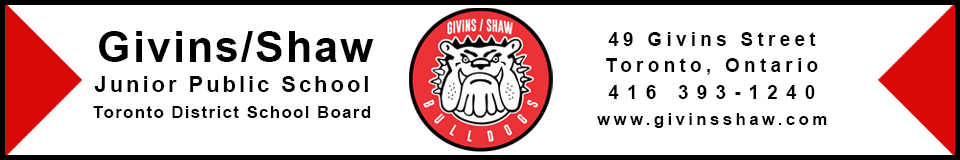 January 16, 2017Dear Givins/Shaw Parents and Guardians:During the spring of 2016, in accordance with Toronto District School Board’s procedures, a Local Feasibility Team (LFT) consisting of TDSB Principals, Trustees, central program and planning staff convened to examine potential solutions to existing and projected accommodation pressures at Givins/Shaw PS. The LFT created and reviewed six options that would address the concerns that were raised by the community. In order to work towards determining which of the six options would become the preferred choice of the Givins/Shaw community, the next phase of the process was approved by the TDSB’s Central Accommodation Team and the LFT transitioned into what is called a Program Area Review Team (PART).  The PART included the Givins/Shaw school council chairs and three working meetings were held prior to a public meeting at Givins/Shaw on May 10, 2016. The May 10 meeting was convened in order to consider more broad public input as the PART moved towards determining its final recommendation. The final report of the PART can be viewed at: http://www.tdsb.on.ca/portals/_default/arc_helpful_info_docs/p20160627-givinsshawpartreportfinal_revised.pdf.  The recommendations from the PART were quite thorough and wide-reaching. Among other changes, the boundary lines for Givins/Shaw enrolment were altered, and our school will become a Kindergarten to Grade 5 model as of September, 2017. Due to the change in Givins/Shaw’s grade configuration, this year both our Grade 5 students and Grade 6 students will be graduating. In accordance with the decision of the PART, our current Grade 6 students will be able to attend Alexander Muir Gladstone (AMG) regardless of whether it is their home school by address. Of course, they may attend their home school or apply to other alternatives if they wish. Our current Grade 5 students are to follow regular TDSB policy and attend their home school by address for Grade 6. If they wish to attend a school that is not their home school, they must apply via the TDSB Optional Attendance (OA) policy. A letter will be coming from Givins/Shaw to the parents/guardians of our Grade 6 and Grade 5 students indicating their home school by address for the 2017/18 year.  We want our families to be well-informed prior to the Friday, February 17, 2017 deadline for optional attendance applications. Optional Attendance forms require my signature and are available from the office or from our website at www.givinsshaw.com  Please feel free to contact me if you have any questions.Sincerely,Dan TaylorPrincipal